新密市林业局2022年“双随机、一公开”工作行政检查抽查结果根据不定项检查抽查、随机抽查、现场抽查的方式，将我局涉及的六项行政检查事项，全部检查到位。按照比例及分配，均已完成抽查任务。检查方式如下：1、集贸市场以外经营野生动物或者其产品的检查，国家重点保护野生动物驯养繁殖场所检查，对象库有9家，行政检查9家，抽查检查率为100 %；2、对义务植树的检查，对象库有1家，行政检查1家，抽查检查率为 100 %；3、对封山育林的监管，对象库有5家，行政检查5家，抽查检查率为100 %；4、对森林防火区内防火检查，对象库有11家，行政检查11家，随机抽查6家，检查率为50%；5、对古树名木的检查，对象库有8家，行政检查8家，随机抽查2家，检查率为20%；6、对生态林的监管，对象库17家，行政检查17家，随机抽查2家，抽查率为10%。附抽查清单及事项                             2022年11月25日        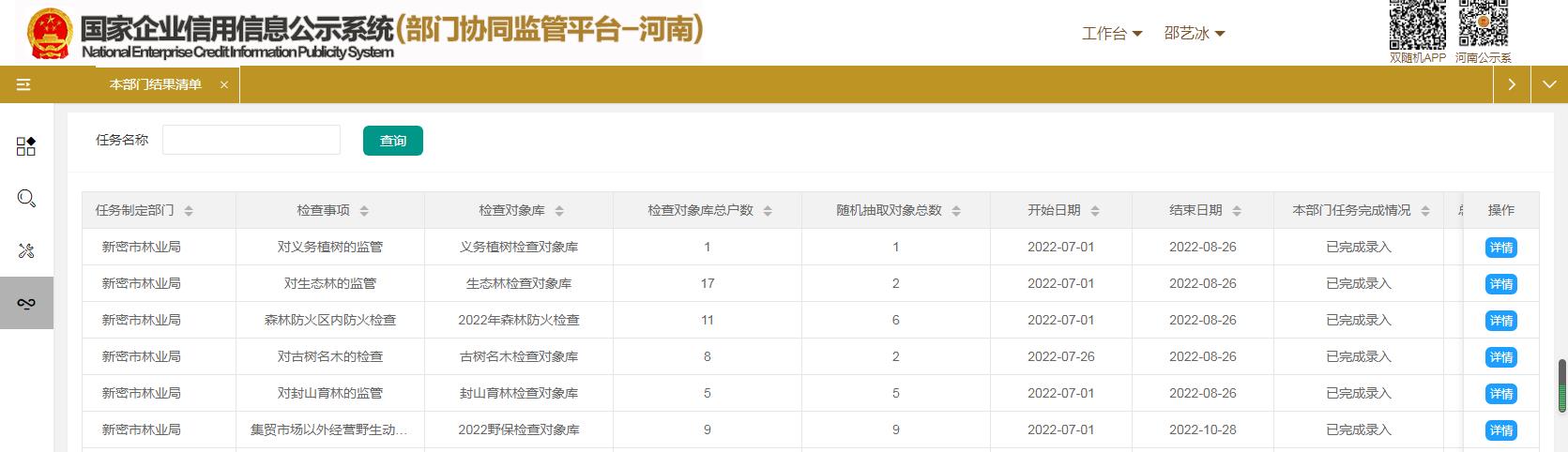 